Amt der Bgld. LandesregierungAbteilung 3 - FinanzenHauptreferat WohnbauförderungEuropaplatz 17000 Eisenstadt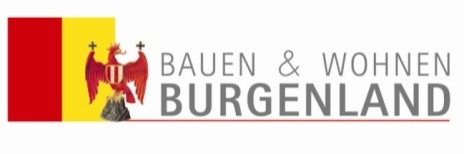 Betreff:ZahlAnsuchen um  Ansuchen um  vomFörderungswerberInnen/DarlehensnehmerInnen:FörderungswerberInnen/DarlehensnehmerInnen:FörderungswerberInnen/DarlehensnehmerInnen:FörderungswerberInnen/DarlehensnehmerInnen:Bauort:KGBestätigung der Baubehörde (Gemeinde/Magistrat)Bestätigung der Baubehörde (Gemeinde/Magistrat)Bestätigung der Baubehörde (Gemeinde/Magistrat)Bestätigung der Baubehörde (Gemeinde/Magistrat)Bestätigung der Baubehörde (Gemeinde/Magistrat)Bestätigung der Baubehörde (Gemeinde/Magistrat)Bestätigung der Baubehörde (Gemeinde/Magistrat)Bestätigung der Baubehörde (Gemeinde/Magistrat)Bestätigung der Baubehörde (Gemeinde/Magistrat)Bestätigung der Baubehörde (Gemeinde/Magistrat)Bestätigung der Baubehörde (Gemeinde/Magistrat)Bestätigung der Baubehörde (Gemeinde/Magistrat)Bestätigung der Baubehörde (Gemeinde/Magistrat)Bestätigung der Baubehörde (Gemeinde/Magistrat)Bestätigung der Baubehörde (Gemeinde/Magistrat)Bestätigung der Baubehörde (Gemeinde/Magistrat)Bestätigung der Baubehörde (Gemeinde/Magistrat)Die Baubehörde bestätigt das Bauvorhaben KG Die Baubehörde bestätigt das Bauvorhaben KG Die Baubehörde bestätigt das Bauvorhaben KG Die Baubehörde bestätigt das Bauvorhaben KG Die Baubehörde bestätigt das Bauvorhaben KG Die Baubehörde bestätigt das Bauvorhaben KG Die Baubehörde bestätigt das Bauvorhaben KG Die Baubehörde bestätigt das Bauvorhaben KG Gst. Nr.  mit der Baubewilligung vom   mit der Baubewilligung vom   mit der Baubewilligung vom   mit der Baubewilligung vom   mit der Baubewilligung vom   mit der Baubewilligung vom   mit der Baubewilligung vom   mit der Baubewilligung vom ZahlEs handelt sich um ein Objekt mit Es handelt sich um ein Objekt mit Es handelt sich um ein Objekt mit Es handelt sich um ein Objekt mit Es handelt sich um ein Objekt mit WohneinheitenWohneinheitenWohneinheitenWohneinheitenWohneinheitenWohneinheitenWohneinheitenWohneinheitenWohneinheitenund nachstehender(n) Wohnnutzflächenund nachstehender(n) Wohnnutzflächen1. Wohneinheit           m²1. Wohneinheit           m²1. Wohneinheit           m²1. Wohneinheit           m²1. Wohneinheit           m²1. Wohneinheit           m²1. Wohneinheit           m²1. Wohneinheit           m²2. Wohneinheit          m²2. Wohneinheit          m²2. Wohneinheit          m²2. Wohneinheit          m²2. Wohneinheit          m²Es besteht folgender Bauzustand:Es besteht folgender Bauzustand:Es besteht folgender Bauzustand:Es besteht folgender Bauzustand:Es besteht folgender Bauzustand:Es besteht folgender Bauzustand:Es besteht folgender Bauzustand:Es besteht folgender Bauzustand:Es besteht folgender Bauzustand:Es besteht folgender Bauzustand: kein Baubeginn kein Baubeginn kein Baubeginn kein Baubeginn kein Baubeginn kein Baubeginn kein Baubeginn kein Baubeginn kein Baubeginn kein Baubeginn Keller, bzw. Fundamentierung Keller, bzw. Fundamentierung Keller, bzw. Fundamentierung Keller, bzw. Fundamentierung Keller, bzw. Fundamentierung Keller, bzw. Fundamentierung Keller, bzw. Fundamentierung erweiterter Rohbau (mit Dacheindeckung, Spenglerarbeiten und Fenster) erweiterter Rohbau (mit Dacheindeckung, Spenglerarbeiten und Fenster) erweiterter Rohbau (mit Dacheindeckung, Spenglerarbeiten und Fenster) erweiterter Rohbau (mit Dacheindeckung, Spenglerarbeiten und Fenster) erweiterter Rohbau (mit Dacheindeckung, Spenglerarbeiten und Fenster) erweiterter Rohbau (mit Dacheindeckung, Spenglerarbeiten und Fenster) erweiterter Rohbau (mit Dacheindeckung, Spenglerarbeiten und Fenster) erweiterter Rohbau (mit Dacheindeckung, Spenglerarbeiten und Fenster) erweiterter Rohbau (mit Dacheindeckung, Spenglerarbeiten und Fenster) erweiterter Rohbau (mit Dacheindeckung, Spenglerarbeiten und Fenster) Fertigstellung Fertigstellung Fertigstellung Fertigstellung Fertigstellung Fertigstellung FertigstellungAuszufüllen nur bei Beantragung des Bonusbetrages: (Bodenverbrauchsparendes Bauen):Auszufüllen nur bei Beantragung des Bonusbetrages: (Bodenverbrauchsparendes Bauen):Auszufüllen nur bei Beantragung des Bonusbetrages: (Bodenverbrauchsparendes Bauen):Auszufüllen nur bei Beantragung des Bonusbetrages: (Bodenverbrauchsparendes Bauen):Auszufüllen nur bei Beantragung des Bonusbetrages: (Bodenverbrauchsparendes Bauen):Auszufüllen nur bei Beantragung des Bonusbetrages: (Bodenverbrauchsparendes Bauen):Auszufüllen nur bei Beantragung des Bonusbetrages: (Bodenverbrauchsparendes Bauen):Auszufüllen nur bei Beantragung des Bonusbetrages: (Bodenverbrauchsparendes Bauen):Auszufüllen nur bei Beantragung des Bonusbetrages: (Bodenverbrauchsparendes Bauen):Auszufüllen nur bei Beantragung des Bonusbetrages: (Bodenverbrauchsparendes Bauen):Auszufüllen nur bei Beantragung des Bonusbetrages: (Bodenverbrauchsparendes Bauen):Auszufüllen nur bei Beantragung des Bonusbetrages: (Bodenverbrauchsparendes Bauen):Auszufüllen nur bei Beantragung des Bonusbetrages: (Bodenverbrauchsparendes Bauen):Auszufüllen nur bei Beantragung des Bonusbetrages: (Bodenverbrauchsparendes Bauen):Auszufüllen nur bei Beantragung des Bonusbetrages: (Bodenverbrauchsparendes Bauen):Auszufüllen nur bei Beantragung des Bonusbetrages: (Bodenverbrauchsparendes Bauen):Auszufüllen nur bei Beantragung des Bonusbetrages: (Bodenverbrauchsparendes Bauen):Ein bestehendes Objekt wird durch Neubau ersetzt:Ein bestehendes Objekt wird durch Neubau ersetzt:Ein bestehendes Objekt wird durch Neubau ersetzt:Ein bestehendes Objekt wird durch Neubau ersetzt:Ein bestehendes Objekt wird durch Neubau ersetzt:Ein bestehendes Objekt wird durch Neubau ersetzt:Ein bestehendes Objekt wird durch Neubau ersetzt:Ein bestehendes Objekt wird durch Neubau ersetzt:Ein bestehendes Objekt wird durch Neubau ersetzt:Ein bestehendes Objekt wird durch Neubau ersetzt:Ein bestehendes Objekt wird durch Neubau ersetzt:Ein bestehendes Objekt wird durch Neubau ersetzt:Ein bestehendes Objekt wird durch Neubau ersetzt:Ein bestehendes Objekt wird durch Neubau ersetzt:Ein bestehendes Objekt wird durch Neubau ersetzt:Ein bestehendes Objekt wird durch Neubau ersetzt:Ein bestehendes Objekt wird durch Neubau ersetzt:Es wurden mehr als 50% eines Bestandobjektes abgerissen und durch einen Neubau ersetzt:Es wurden mehr als 50% eines Bestandobjektes abgerissen und durch einen Neubau ersetzt:Es wurden mehr als 50% eines Bestandobjektes abgerissen und durch einen Neubau ersetzt:Es wurden mehr als 50% eines Bestandobjektes abgerissen und durch einen Neubau ersetzt:Es wurden mehr als 50% eines Bestandobjektes abgerissen und durch einen Neubau ersetzt:Es wurden mehr als 50% eines Bestandobjektes abgerissen und durch einen Neubau ersetzt:Es wurden mehr als 50% eines Bestandobjektes abgerissen und durch einen Neubau ersetzt: Ja Ja Ja Ja Nein Nein Nein Nein Nein NeinEine Baulücke wird geschlossen:Eine Baulücke wird geschlossen:Eine Baulücke wird geschlossen:Eine Baulücke wird geschlossen:Eine Baulücke wird geschlossen:Eine Baulücke wird geschlossen:Eine Baulücke wird geschlossen:Eine Baulücke wird geschlossen:Eine Baulücke wird geschlossen:Eine Baulücke wird geschlossen:Eine Baulücke wird geschlossen:Eine Baulücke wird geschlossen:Eine Baulücke wird geschlossen:Eine Baulücke wird geschlossen:Eine Baulücke wird geschlossen:Eine Baulücke wird geschlossen:Eine Baulücke wird geschlossen:Baulandwidmung vor 1980:Baulandwidmung vor 1980:Baulandwidmung vor 1980:Baulandwidmung vor 1980:Baulandwidmung vor 1980:Baulandwidmung vor 1980:Baulandwidmung vor 1980: Ja Ja Ja Ja Nein Nein Nein Nein Nein NeinBaulückenschluss gem. § 12 der Richtlinie zur Förderung der Errichtung von Eigenheimen für den privaten Wohnbau:(bestätigter Lageplan liegt bei)Baulückenschluss gem. § 12 der Richtlinie zur Förderung der Errichtung von Eigenheimen für den privaten Wohnbau:(bestätigter Lageplan liegt bei)Baulückenschluss gem. § 12 der Richtlinie zur Förderung der Errichtung von Eigenheimen für den privaten Wohnbau:(bestätigter Lageplan liegt bei)Baulückenschluss gem. § 12 der Richtlinie zur Förderung der Errichtung von Eigenheimen für den privaten Wohnbau:(bestätigter Lageplan liegt bei)Baulückenschluss gem. § 12 der Richtlinie zur Förderung der Errichtung von Eigenheimen für den privaten Wohnbau:(bestätigter Lageplan liegt bei)Baulückenschluss gem. § 12 der Richtlinie zur Förderung der Errichtung von Eigenheimen für den privaten Wohnbau:(bestätigter Lageplan liegt bei)Baulückenschluss gem. § 12 der Richtlinie zur Förderung der Errichtung von Eigenheimen für den privaten Wohnbau:(bestätigter Lageplan liegt bei) Ja Ja Ja Ja Nein Nein Nein Nein Nein Nein      Datum      Datum      DatumAmtssiegelAmtssiegelAmtssiegelAmtssiegelAmtssiegelBürgermeister/inBürgermeister/inBürgermeister/inBürgermeister/inBürgermeister/inBürgermeister/inBürgermeister/in